Львів  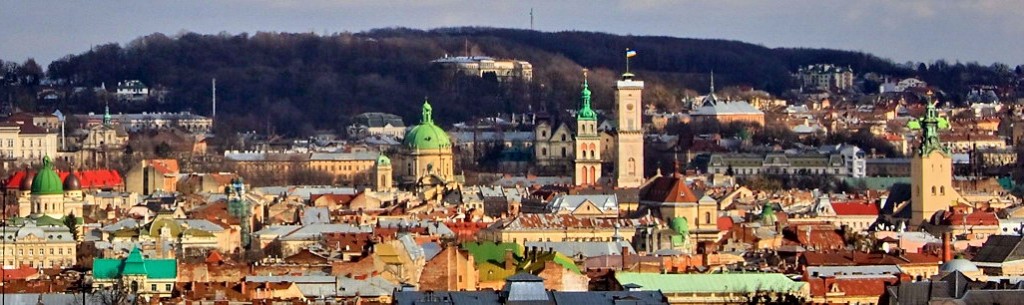  Тур: Луцьк – Львів – Луцьк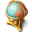 Тривалість: 1 день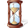 Програма туру: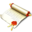 1день (субота) 06:00 Виїзд 9:30 Прибуття до Львова 10:00-13:00 Екскурсія Львовом: «Австрійський Львів» 13:00 Обід14:00-16:00 Аквапарк «Пляж» 16:10 Відвідання Львівської майстерні шоколаду16:50 Відвідання Львівської копальні кавиЗ 17:30 до 20:00 Вільний час. Кав’ярні. Рекомендуємо відвідати “Криївку”, кафе “Гасова лямпа”.20:00 Виїзд до Луцька Вартість туру: 	8 осіб – 250 грн.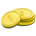 18 осіб – 160  грн.30 осіб – 120 У вартість туру входить: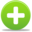 транспорт;екскурсія з гідом по місту Львів У вартість туру НЕ входить: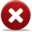 вартість квитків в аквапарк 100 грн/2 год;вартість вхідних квитків під час екскурсії;харчування